Needham Science CenterShort-Term Animal LoansThe Science Center provides you a care sheet and appropriate supplies. This could include: bedding, food, carrier, cage, bowls, heat lamps, etc. If you have any questions before taking the animal home call the Science Center: (781) 455-0475        M-F 8:00a - 4:30p. The Science Center will close whenever school is closed.In an emergency please call Elise Morgan, Science Center Director  (617) 680-8137Please return the bottom portion of this form to your school or Science Ctr.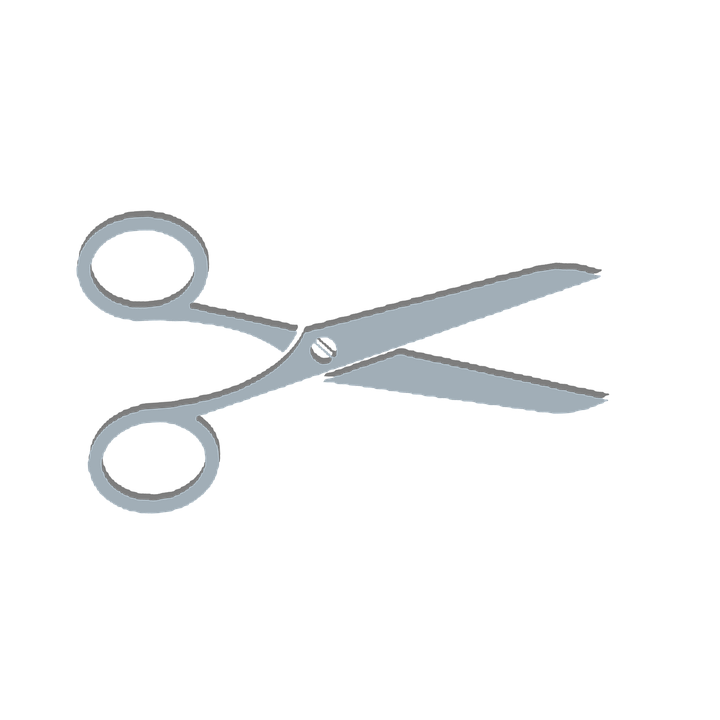 ………………………………………………………………………………….Animal you are taking home:_______________________________________First and last name:_______________________      ________________________________E-mail:						   Telephone number:________________________________   _________________________Teacher and school (if applicable) _____________________________________     __________________Student first and last name (if applicable)_______________________      ________________________________Dates you will have the animal:_____________________________________